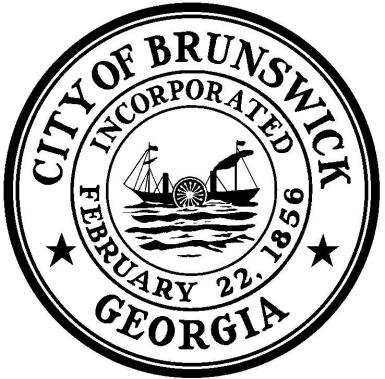 City of Brunswick Tree BoardTuesday, March 12, 2024 at 4:00 P.M.Hybrid Meeting:Old City Hall, 1229 Newcastle St, Brunswick, GA 31520(2nd Floor Conference Room)https://cityofbrunswick-ga-gov.zoom.us/j/82034723760?pwd=sXLAZJKo1HwpYQMP9v3Lu1qRmEvFyZ.1
Call to Order:Citizen Comments:Items of Business:Approve minutes from January 2023Tree Sign Project update – Suzanne Hurley & Miriam LancasterReview Arbor Day 2024 FEMA lotsGA Releaf Grant reportGFC Technical Assistance ProgramBoard/Staff ItemsDetermine Next MeetingADJOURNMENT